РЕГЛАМЕНТоткрытого Межрегионального Чемпионата Золотое Кольцо России по настольному хоккею (МЧЗКР)Организатором открытого Межрегионального Чемпионата Золотое Кольцо России по настольному хоккею (далее – МЧЗКР) выступает Лига Настольного Хоккея Ивановской Области (далее ЛНХИО) и Владимирская Федерация Настольного Хоккея (далее – ВФНХ). Соорганизаторами открытого Межрегионального Чемпионата Золотое Кольцо России по настольному хоккею на территории города Костромы выступают Молодежный комплекс «Пале» и Костромской государственный университет. Матчи проводятся по Полным Правилам Игры в Настольный хоккей по версии STIGA в редакции International Table Hockey Federation – Международная Федерация Настольного Хоккея (далее – ITHF ).Чемпионат проходит в 4 этапа, в соответствии с Календарем, согласованным между ЛНХИО и ВФНХ.К участию в Чемпионате допускаются все желающие. Участники должны пройти регистрацию судейским комитетом перед началом Чемпионата.  За участие в каждом из турниров Чемпионата игроку начисляются рейтинговые очки в соответствии с занятым им местом. Рейтинговые очки распределяются следующим образом: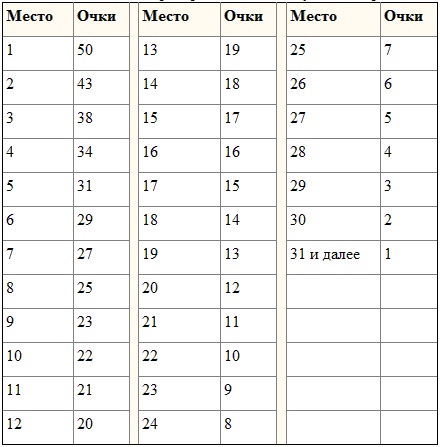 Общий рейтинг МЧЗКР составляется из результатов всех Этапов Чемпионата.По ходу Чемпионата составляется Рейтинговая таблица участников МЧЗКР, в котором учитываются полученные очки всех этапов для каждого участника. При наличии у игроков одинакового количества рейтинговых очков они занимают одинаковое наивысшее место из оспариваемых между ними. При этом последующее распределение более низких мест осуществляется с пропуском на количество задвоенных результатов.Формула проведения Этапа МЧЗКР по настольному хоккею.Все игроки в зависимости от количества зарегистрированных участников формируют отборочные группы:- до 20 участников включительно – 1 группа- от 21 участников включительно и выше – 2 группыПосев игроков производится согласно месту в Мировом рейтинге ITHF. При одной группе - игроки выстраиваются по порядку, при двух группах - змейкой. Участники в группах играют однокруговой турнир каждый с каждым.За победу в встрече игроку начисляется 2 очка, за ничью - 1 очко, за поражение - 0 очков.В случае равенства очков у двух игроков для определения занятых ими мест используются дополнительные показатели:
а) результат их личной встречи;
б) разница шайб во всех матчах турнира;
в) количество побед в турнире;
г) количество заброшенных шайб в турнире;
д) проведение дополнительной встречи.При равенстве очков у нескольких игроков, используют следующие показатели:
а) результаты личных встреч между ними (мини-турнир);
б) разница шайб во всех матчах турнира;
в) количество побед в турнире;
г) количество заброшенных шайб в турнире;
д) проведение дополнительного мини-турнира.В том случае, когда на отборочном этапе Турнира сформировано две группы (общее количество участников Турнира 21 и более), по результатам первого отборочного этапа Турнира в каждой отборочной группе определяются по 5 лучших игроков, по количеству набранных очков, проходящих во Второй отборочный этап Турнира (далее Высшая лига Турнира). Участники, занявшие места ниже, формируют Первую лигу Турнира. В первой лиге Турнира участники начинают соревнования без набранных на первом отборочном этапе Турнира очков независимо от состава участников, прошедших в Первую лигу Турнира. Участники первой лиги разыгрывают между собой круговой турнир и распределяют места, начиная с 11-го.Участники, прошедшие в Высшую лигу Турнира, начинают соревнования без набранных на первом отборочном этапе Турнира очков независимо от состава участников, прошедших в Высшую лигу Турнира. Участники разыгрывают между собой круговой турнир.Участники, занявшие в Высшей лиге Турнира места с 1 по 8 формируют состав сетки плей-офф. Участники, занявшие в высшей лиге 9 и 10 место заканчивают выступление.В том случае, когда на первом отборочном этапе Турнира сформирована только одна группа (общее количество участников Турнира 20 игроков и менее):- участники играют однокруговой отборочный этап Турнира каждый с каждым и определяют места:- по результатам первого отборочного этапа Турнира определяется состав из 10 или менее игроков, попадающих в Высшую Лигу Турнира. - участники, прошедшие в Высшую лигу Турнира, начинают соревнования без набранных на первом отборочном этапе Турнира очков независимо от состава участников, прошедших в Высшую лигу Турнира. Участники разыгрывают между собой круговой турнир.- участники, занявшие в Высшей лиге Турнира места с 1 по 4 формируют состав сетки плей-офф. Участники, занявшие в Высшей лиге последующие места, заканчивают выступление.1.12.  Плей-офф МЧЗКР по настольному хоккею:1.12.1. Участники плей-офф, встречаясь по схеме плей-офф (8 участников, четвертьфинал):1 пара: 1  - 8
2 пара: 2  - 7 
3 пара: 3  - 6
4 пара: 4  - 5 плей-офф (4 участника, полуфинал):1 пара: 1  - 4
2 пара: 2  - 3 
разыгрывают между собой серии до 4-х побед одного из участников.1.12.2.    Победители полуфинальных пар плей-офф формируют пару финала и играют до четырех побед одного из участников. Проигравшие встречаются в матче за 3 место и играют до четырех побед одного из участников. Проигравший в матче за 3 место занимает 4 место.1.13.  Для игроков, выбывших из борьбы на каждой стадии плей-офф, итоговое место определяется следующим образом:- более высокое место занимает игрок, занявший более высокое место на круговом турнире Высшей или Первой лиги. 1.14.   В турнире определяющим при выборе хоккея стадий плей-офф является место, занятое игроком в высшей лиге. Игрок с более высоким местом в паре игроков имеет право выбора стола и хоккея. При этом второй игрок пары имеет право на выбор стороны хоккея для проведения первых двух матчей серии. 